ПОЛОЖЕНИЕо I районном дистанционном фестивале семейного творчества«Семья – счастливое созвездие»,посвященном Дню семьи (далее – фестиваль)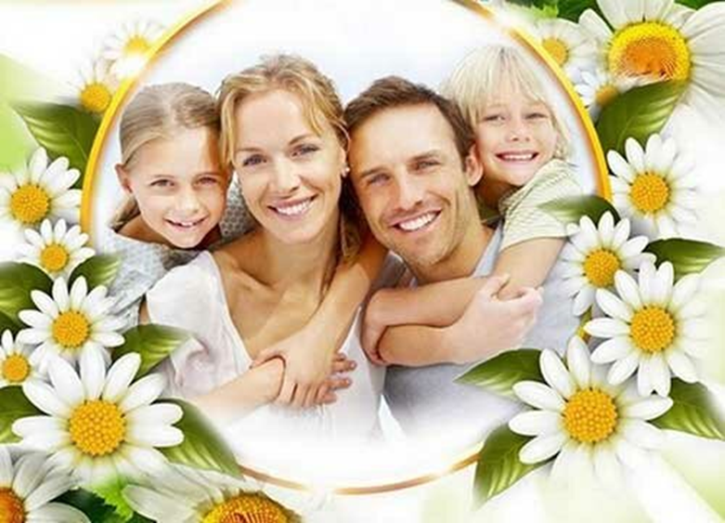 Во все прошедшие века
Семья была мерилом счастья,
Она хранила, береглаИ укрывала от ненастья.Семья - самое важное в жизни человека. Семья даёт человеку любовь, уважение, солидарность, привязанность, то без чего не бывает ни одно общество, без чего не может человек.Ежегодно 15 мая в мире отмечается праздник Международный день семьи. Это относительно молодой праздник, об учреждении которого было объявлено на Генеральной Ассамблее ООН в 1993 году. Главной целью учреждения дня поддержки семей было обратить внимание широкой общественности на многочисленные проблемы и трудности института семьи.А в России есть свой праздник  «День семьи, любви и верности»  и отмечается он с 2008 года 8 июля. Впервые идея создания подобного праздника родилась у жителей города Мурома, расположенного во Владимирской области. Именно в нём жили святые супруги Пётр и Феврония, которые считаются покровителями христианского брака. Они стали образцом семейной любви, счастья и верности. День 8 июля является датой их памяти. Символом этого дня является ромашка - символ любви.В период с 15 мая по 8 июля 2020г. пройдёт дистанционный районный фестиваль творчества семей, организатором которого является МКУ «РОМЦ». Приглашаем принять активное участие!I. Общие положения.1.1 Учредитель фестиваля:Управление культуры администрации Вейделевского района.1.2 Организаторы фестиваля.- Муниципальное казённое учреждение «Районный организационно-методический центр».1.3 Цели и задачи фестиваля.- формирование позитивного имиджа семьи, развития и пропаганды семейных ценностей и традиций;- содействие развитию творческого и культурного потенциала семей и вовлечение их в активную социально-культурную деятельность;- сохранение и развитие традиций преемственности, укрепление семейных и семейно-родственных связей поколений на основе общности интересов;- укрепление роли и повышение статуса семьи в социально-культурном общественном пространстве;- поддержка, развитие традиций семейного художественного творчества, усиление его воспитательного значения.II. Порядок и условия проведения фестиваля.2.1 Участники фестиваля.В фестивале могут принимать участие творческие и активные семьи в одной или нескольких номинациях.2.2 Номинации фестиваля «Творческая семья».Семья (один или несколько из ее представителей) может выступить в одном из жанров: вокальном, инструментальном, хореографическом, литературно – художественном, актерском, оригинальном жанре (цирковое выступление, гимнастические композиции, пантомимы, пародии и т. д.). Продолжительность выступления до 5 минут.Учитываются: - артистичность;- оригинальность;- участие всех членов семьи;- исполнительское мастерство.Номинация «Семейная вкуснятина». Предоставляется фото блюда, приготовленного по любимому семейному рецепту руками всех или одного члена семьи. Приветствуется оригинальность оформления блюда.Номинация «Вот такие мы умельцы».Для участия в данной номинации представляются фото работ в жанрах: живописные, графические работы, изделия ручной и машинной работы (вязание, плетение, бисероплетение, макраме, вышивка, выжигание, резьба по дереву, лоскутная техника, вязание, шитьё и др.). Выполненные работы, представленные на фестиваль, могут быть продуктом семейного творчества или увлечением одного из членов семьи. Номинация «Семья в объективе». Участники представляют фотографии на тему «Семья» (срок давности не ограничен). Фотографии должны предоставляться в количестве не более 5 шт. Изображение должно быть ясным, четким, качественным.Учитывается:- соответствие тематики номинации;- оригинальность сюжета;- качество фотографии;- композиционное решение.2.3 Порядок проведения фестиваля.Фестиваль пройдёт с 15 мая по 8 июля 2020г. Заявки с фото и видео-работами предоставить до 30 июня 2020 года на электронную почту romts.veidelevsky2014@yandex.ru МКУ «Районный организационно-методический центр». 30 июня 2020г. МКУ «РОМЦ» прекращает приём заявок, видео и фото – работ.3. Подведение итогов фестиваля. Семьи   награждаются дипломами участника фестиваля. Демонстрация районного дистанционного фестиваля состоится 8 июля 2020г. в 9.00ч. на официальных сайтах управления культуры и МКУ «Районный организационно-методический центр» http://вейделевкакультура.рф, http://romcveid.ru и в социальных сетях. ЗАЯВКАна участие в I районном дистанционном фестивале семейного творчества «Семья – счастливое созвездие».ФИО супругов, детей  ______________________________________________Место проживания семьи ___________________________________________Контактный телефон, e-mail одного из членов семьи __________________________________________________________________Номинация, в которой принимаете участие _____________________________